"Строки, опалённые войной"Сегодня, 21 июня, вновь открылись двери Ножовской библиотеки для людей старшего поколения. Литературную гостиную для нас подготовили Бобылева Алевтина Николаевна, Куликова Зинаида Васильевна, Попова Евгения Васильевна, Лесникова Елена Павловна на тему "Строки, опалённые войной", посвящена поэтам-фронтовикам. 
Рассказали о начале войны, показали презентацию, как диктор зачитывал сообщение о начале войны. Познакомили с поэтами-фронтовиками. Стихи читали Куликова З. В., Попова Е.В., Лесникова Е. П., Лесникова Алина, Наборщикова Н. И., Вилесова З. Н., Ворончихина Н. В., Шустова Л. Ф. Глумова О. А. Спели "Землянку" и "Огонёк".
Стихи слушали со слезами на глазах, очень трогают душу.
Не дай бог, чтобы ужасы войны повторились.                     А. Н. Бобылева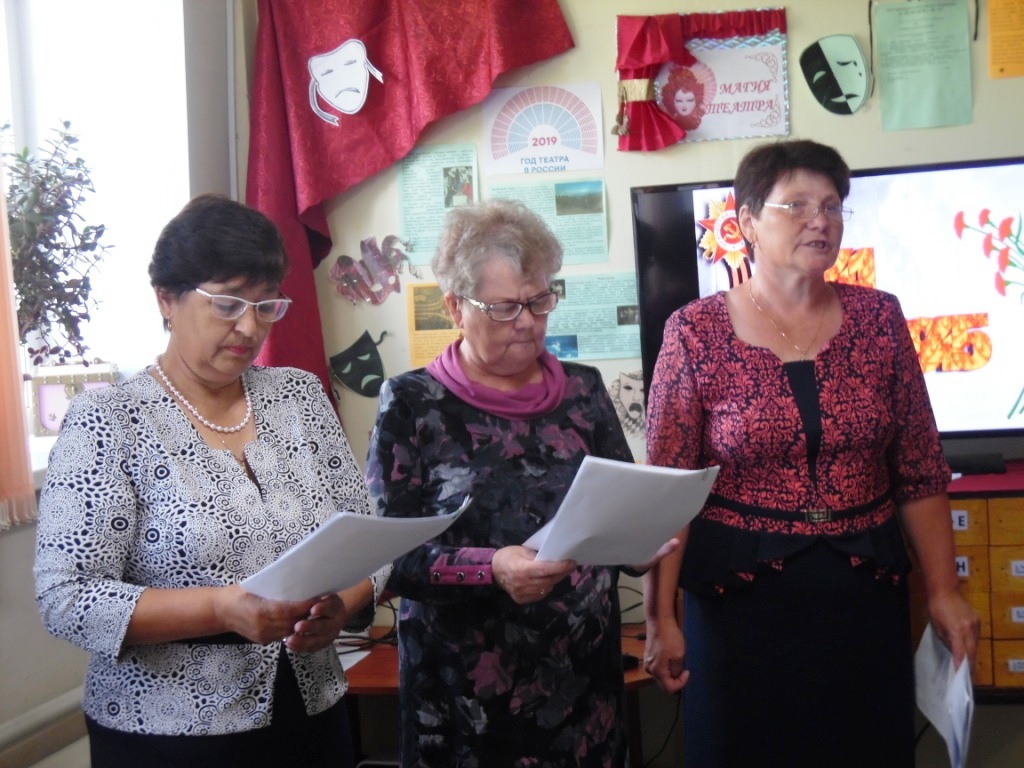 